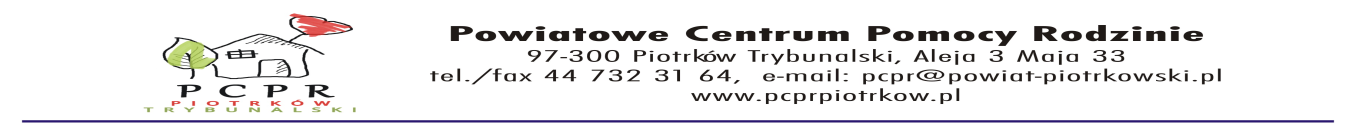 Imię i nazwisko dziecka: …………………………………………………………………………. OŚWIADCZENIE O WYRAŻENIU ZGODY NA PRZETWARZANIE DANYCH OSOBOWYCHNa podstawie z art. 6 ust. 1 lit a. Rozporządzenia Parlamentu Europejskiego i Rady (UE) 2016/679 z dnia 27 kwietnia 2016 r. w sprawie ochrony osób fizycznych w związku z przetwarzaniem danych osobowych i w sprawie swobodnego przepływu tych danych oraz uchylenia dyrektywy 95/46/WE (ogólne rozporządzenie o ochronie danych osobowych) wyrażam zgodę na przetwarzanie moich danych osobowych oraz małoletniego uczestnika konkursu przez Dyrektora Powiatowego Centrum Pomocy Rodzinie w Piotrkowie Trybunalskim, w celu wzięcia udziału w konkursie plastycznym pn.  „Mój niepełnosprawny przyjaciel i ja” w zakresie: imię i nazwisko autora, wiek autora                           oraz imię i nazwisko rodzica / opiekuna.                                                  ………………………………..……                                                                                                                            data i podpis rodzica / opiekuna KLAUZULA INFORMACYJNA O PRZETWARZANIU DANYCH OSOBOWYCH Na podstawie art. 13 ust.1 i 2 Rozporządzenia Parlamentu Europejskiego i Rady (UE) 2016/679 z dnia 27 kwietnia 2016 r. w sprawie ochrony osób fizycznych w związku z przetwarzaniem danych osobowych i w sprawie swobodnego przepływu tych danych oraz uchylenia dyrektywy 95/46/WE (ogólne rozporządzenie o ochronie danych osobowych) – zwanego dalej Rozporządzeniem, informujemy, iż : 1) Administratorem danych jest Dyrektor Powiatowego Centrum Pomocy Rodzinie w Piotrkowie Trybunalskim, Aleja 3 Maja 33,                                    tel. (44 ) 732 31 64 adres email :pcpr@powiat-piotrkowski.pl 2) Inspektor ochrony danych osobowych: iod@pcuw.powiat-piotrkowski.pl 3) Administrator danych osobowych - Dyrektor Powiatowego Centrum Pomocy Rodzinie w Piotrkowie Trybunalskim przetwarza Pani/Pana dane osobowe na podstawie art. 6 ust. 1 pkt a, c, d i e  oraz art. 9 ust. 2 pkt a  Rozporządzenia. 4) Pani/Pana dane osobowe przetwarzane będą w celu: a) możliwości wzięcia udziału w konkursie plastycznym pn. „Mój niepełnosprawny przyjaciel i ja” b) odebrania nagrody w konkursie c) udostępnienia informacji o zwycięzcach 5) W związku z przetwarzaniem danych w celach o których mowa w pkt 4 odbiorcą Pani/Pana danych osobowych będą podmioty, którym przekazanie Pana / Pani danych następuje na podstawie Pana/ Pani wniosku lub zgody. 6) Pani / Pana dane osobowe będą przechowywane przez okres trwania konkursu i po jego zakończeniu zgodnie z  obowiązującymi przepisami prawa. 7) W związku z przetwarzaniem Pani/Pana danych osobowych przysługuje Pani/Panu prawo dostępu do treści swoich danych, do ich sprostowania, usunięcia, ograniczenia ich przetwarzania i przenoszenia, a także prawo do wniesienia sprzeciwu, oraz inne uprawnienia w tym zakresie wynikające z obowiązujących przepisów prawa. 8) W przypadku, gdy przetwarzanie danych osobowych odbywa się na podstawie art. 6 ust. 1 lit a, Rozporządzenia czyli zgody na przetwarzanie danych osobowych, przysługuje Pani/Panu prawo do cofnięcia tej zgody w dowolnym momencie, bez wpływu na zgodność  przetwarzania, którego dokonano na podstawie zgody przed jej cofnięciem, z obowiązującym prawem. 9) W przypadku powzięcia informacji o niezgodnym z prawem przetwarzaniu danych osobowych w Powiatowym Centrum Pomocy Rodzinie w Piotrkowie Trybunalskim przysługuje Pani/Panu prawo wniesienia skargi do organu nadzorczego właściwego w sprawach ochrony danych osobowych. 10) Podanie przez Panią/Pana danych osobowych jest wymogiem ustawowym i jest warunkiem udziału  w konkursie. Jest Pani/Pan zobowiązana/zobowiązany do ich podania a konsekwencją niepodania danych osobowych będzie niemożność udziału w konkursie plastycznym. 11)  Pani/Pana dane będą przetwarzane w informatycznych systemach informacyjnych. 12) Pani/Pana dane nie będą przetwarzane w sposób zautomatyzowany i nie będą profilowane.                                                                                                                            zapoznałam / zapoznałem się…………………..…………………………….                                                                                                                  data, imię i nazwisko rodzica / opiekunaWyrażam / nie wyrażam* zgodę na nieodpłatne utrwalanie, wykorzystywanie i rozpowszechnianie przez Powiatowe Centrum Pomocy Rodzinie w Piotrkowie Trybunalskim wizerunku mojego dziecka / mojego podopiecznego w formie fotografii, nagrań lub innych form utrwalania  wizerunku dla celów związanych z promocją działalności Powiatowego Centrum Pomocy Rodzinie w Piotrkowie Trybunalskim. Wizerunek będzie rozpowszechniany wyłącznie w materiałach promocyjnych i na stronie internetowej Centrum.     							          ………………………………………………podpis rodzica / opiekuna